О передаче мандатов депутатов Архангельской городской Думы двадцать седьмого созыва зарегистрированным кандидатам из списка кандидатов, выдвинутого избирательным объединением «Региональное отделение Политической партии СПРАВЕДЛИВАЯ РОССИЯ в Архангельской области»На основании заявлений зарегистрированных кандидатов в депутаты Архангельской городской Думы двадцать седьмого созыва Епифановой О.Н. от 14.09.2018 (общемуниципальная часть, № 1), Чирковой И.А. от 14.09.2018 (общемуниципальная часть, № 2), Черненко Д.О. от 14.09.2018 (территориальная часть «Одномандатный избирательный округ № 4», № 1), избранных депутатами Архангельской городской Думы двадцать седьмого созыва, об отказе от получения депутатского мандата, руководствуясь пунктами 9, 9.1 статьи 83 областного закона Архангельской области от 8 ноября 2006 года № 268-13-ОЗ «О выборах в органы местного самоуправления в Архангельской области избирательная комиссия муниципального образования «Город Архангельск» постановляет:1. Передать депутатские мандаты зарегистрированным кандидатам в депутаты Архангельской городской Думы двадцать седьмого созыва из списка кандидатов, выдвинутого избирательным объединением «Региональное отделение Политической партии СПРАВЕДЛИВАЯ РОССИЯ в Архангельской области»:Ватутину Петру Юрьевичу (территориальная часть «Одномандатный избирательный округ № 4», № 2);Гвоздухину Павлу Альбертовичу (территориальная часть «Одномандатный избирательный округ № 5», № 1);Алефиренко Светлане Витальевне (территориальная часть «Одномандатный избирательный округ № 15», № 1).2. Направить настоящее постановление в Архангельскую городскую Думу. 3. Опубликовать настоящее постановление в газете «Архангельск – город воинской славы».4. Разместить настоящее постановление на официальном сайте избирательной комиссии муниципального образования «Город Архангельск» в сети Интернет. Председатель комиссии                                                                А.А. КузнецовСекретарь  комиссии                                                                     Е.Н. Березина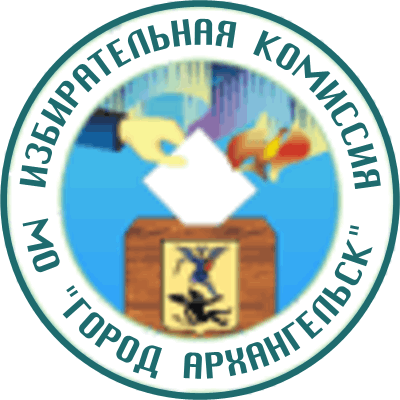 ИЗБИРАТЕЛЬНАЯ КОМИССИЯМУНИЦИПАЛЬНОГО ОБРАЗОВАНИЯ "ГОРОД АРХАНГЕЛЬСК"(Архангельская городская избирательная комиссия)ПОСТАНОВЛЕНИЕ20 сентября 2018 года                                                                              № 33/149